WÓJT GMINY OLSZANICA                                                            Olszanica, 29.11.2023 r. Sygn. akt: RRG.6840.4.2023                                                                              W Y K A ZNIERUCHOMOŚCI  PRZEZNACZONEJ  DO  SPRZEDAŻYWykaz sporządzono w oparciu o Uchwałę Rady Gminy Olszanica Nr LXII/479/2023 z dnia 
28 listopada 2023 r.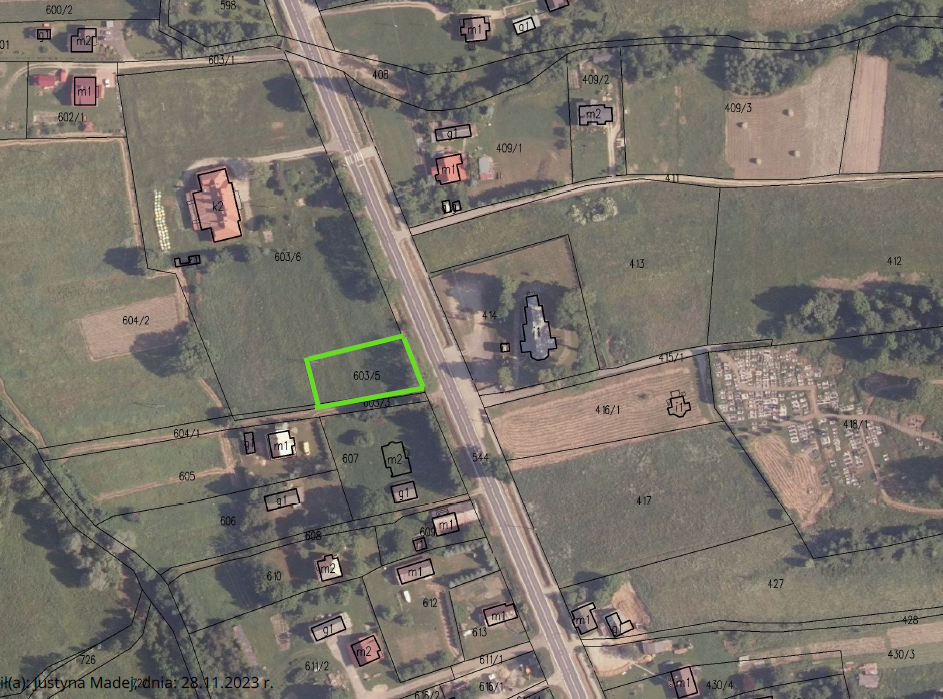 Niniejszy wykaz, zgodnie z art. 35 ust. 1 ustawy o gospodarce nieruchomościami wywieszono  na okres 21 dni, na: tablicy ogłoszeń Urzędu Gminy Olszanica, a także na tablicach ogłoszeń w miejscowości Stefkowa, oraz umieszczono na stronie internetowej Urzędu Gminy Olszanica www.bip.olszanica.pl. Informację o wywieszeniu wykazu podano również do publicznej wiadomości przez publikację ogłoszenia na stronie internetowej Monitor Urzędowy www.monitorurzedowy.pl.Informacji udziela Referat Rozwoju Gospodarczego Urzędu Gminy Olszanica, pok. Nr 27 
(tel. 13 461 70 45).Olszanica, 29.11.2023 r.								        WÓJT  GMINY  OLSZANICALp.OznaczenieTreść1.Oznaczenie nieruchomości według katastrunieruchomości woj. podkarpackie, powiat leski, gmina Olszanica,miejscowość Stefkowa, działka oznaczona ew. nr 603/52.Oznaczenie nieruchomości według księgi wieczystejKS1E/00020651/13.Powierzchnia nieruchomości0,1081 ha4.Opis nieruchomościDziałka niezabudowana, położona w centrum wsi, przy drodze krajowej nr 84, niedaleko kościoła.Teren działki płaski. Dojazd: poprzez ustanowienie odpłatnej służebności gruntowej polegającej na prawie przejazdu i przechodu na nieruchomości oznaczonej ewidencyjnie jako nr 603/6, położonej w obrębie Stefkowa, gmina Olszanica, stanowiącej własność Gminy Olszanica, pasem szerokości 5m, na rzecz każdoczesnego właściciela nieruchomości, stanowiącej działkę gruntu nr 603/5, 
o obszarze 0,0481ha, położonej w obrębie Stefkowa, gmina Olszanica. 5.Przeznaczenie nieruchomościi sposób jej zagospodarowaniaBrak obowiązującego miejscowego planu zagospodaro-wania  przestrzennego.Wójt Gminy Olszanica, decyzją nr 42/23, 
znak: RRG.6730.35.2023.WZ z dnia  29.09.2023 r. ustalił warunki zabudowy dla inwestycji pod nazwą: „Budowa wolnostojącego budynku biurowo - usługowego”.6.Termin zagospodarowanianieruchomości-7.Cena nieruchomości541,20 zł.,w tym podatek VAT 23%8.Wysokość stawek procentowych opłat z tytułu użytkowania wieczystego-9.Wysokość opłat z tytułu użytkowania, najmu lub dzierżawy-10.Terminy wnoszenia opłat-11.Zasady aktualizacji opłat-12.Informacja o przeznaczeniu do zbycia lub oddania 
w użytkowanie, najem, dzierżawę lub użyczenieSprzedaż w drodze bezprzetargowej na rzecz Lokalnej Grupy Działania „Zielone Bieszczady”, siedziba: Orelec 35[art. 37 ust. 2 pkt 3) w zw. z art. 68 ust. 1 pkt 2 ustawy z dnia 21 sierpnia 1997 r. o gospodarce nieruchomościami (tj. Dz. U. 2023.344, z późn.zm.)]13.Termin do złożenia wniosku przez osoby, którym przysługuje pierwszeństwo 
w nabyciu nieruchomości 
na podstawie art. 34 ust. 1 
pkt 1 i pkt 2.Do dnia 10.01.2024 r.